PropXLs PROPOSALS & AWARDSEntire workflow for entering a proposal in Pre-Award, then managing an awarded project in Post-Awardhttps://wsu.erasoftwaresystems.com  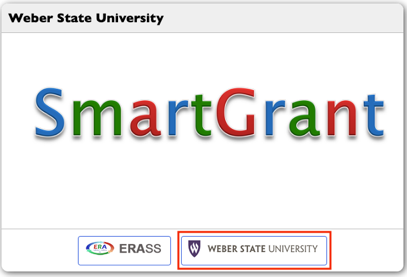 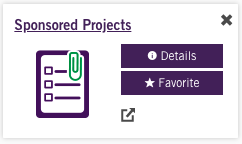 PRE-AWARDTO ENTER PROPOSALLogin using your WSU login credentials On top toolbar, go to “Pre-Award” → dropdown “Proposal Functions” → “PropXls Proposal” → “New Proposal”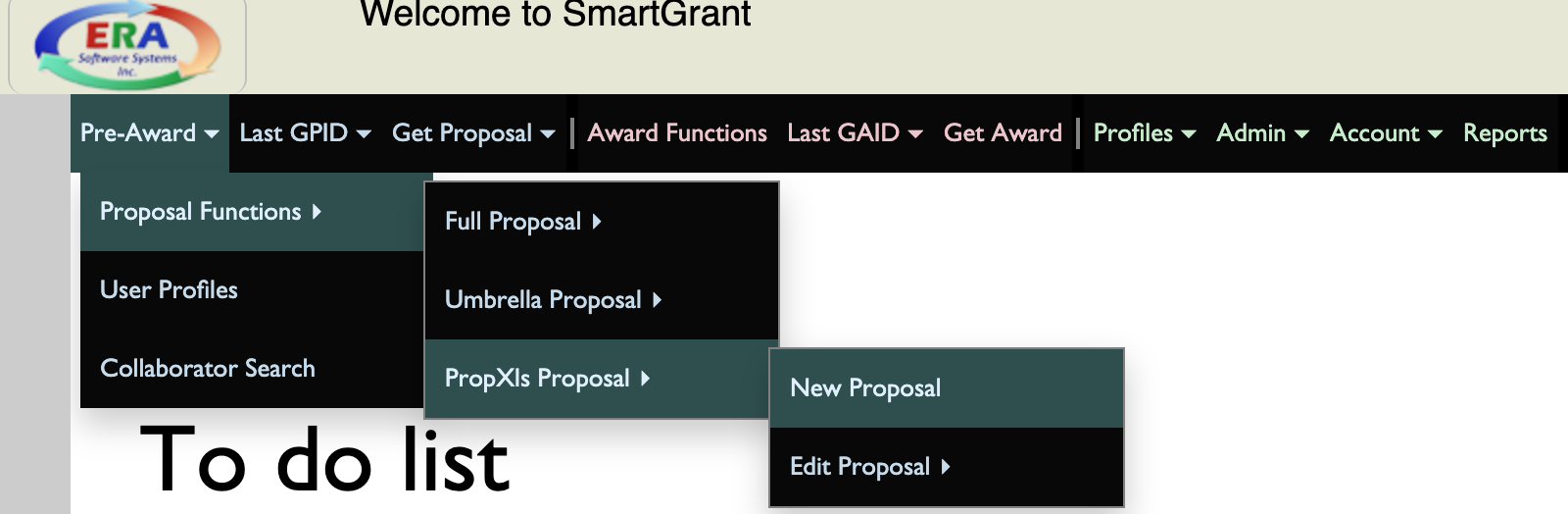 Enter the proposal title in “Long Title” fieldPress tab button on keyboard to copy title in “Short Title” field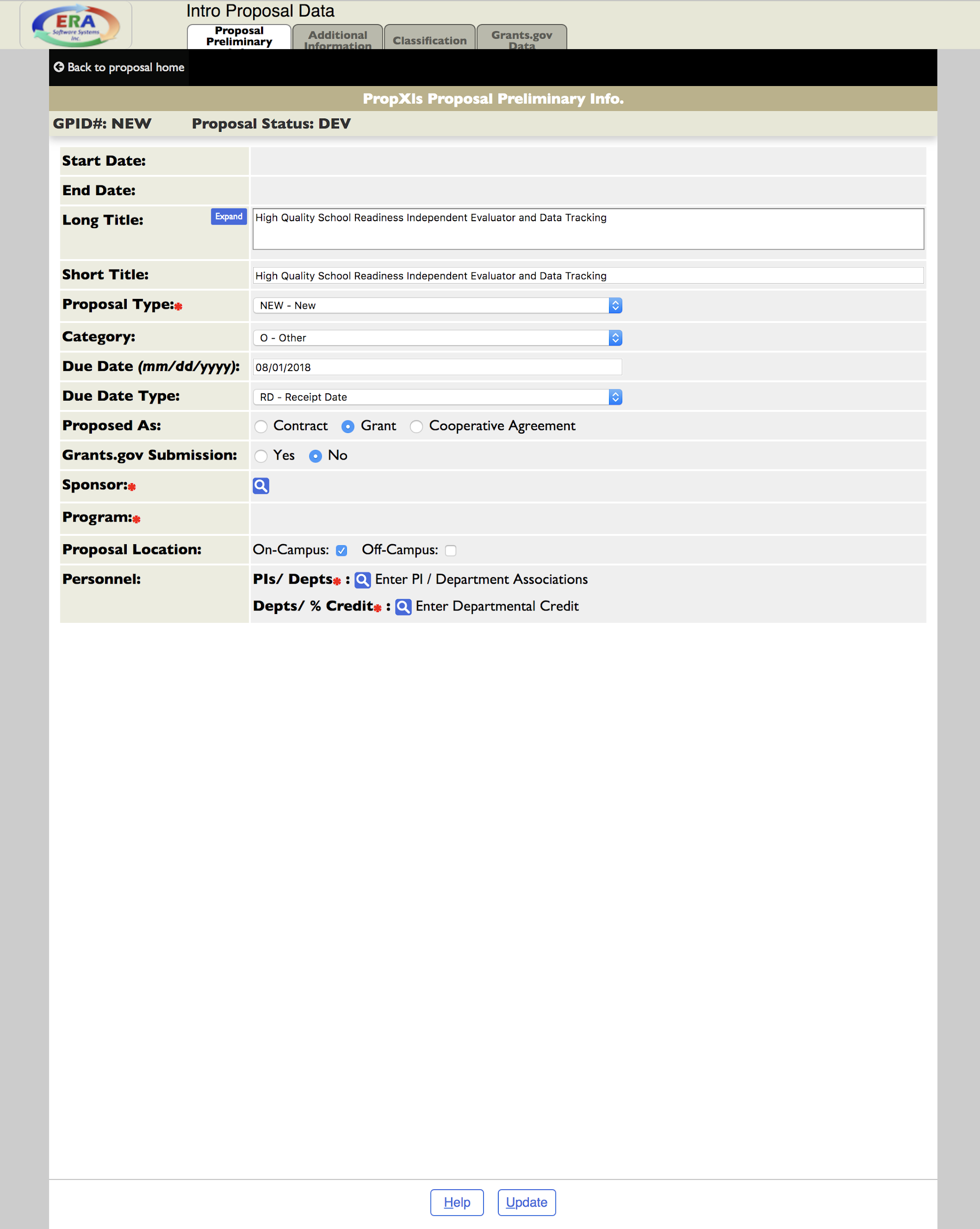 Click blue magnifying glass icon in “Sponsor” field. In Sponsor Lookup popup window: type sponsor’s name in “Name or ID” → Search → Choose correct name“Type” dropdown → choose correct organization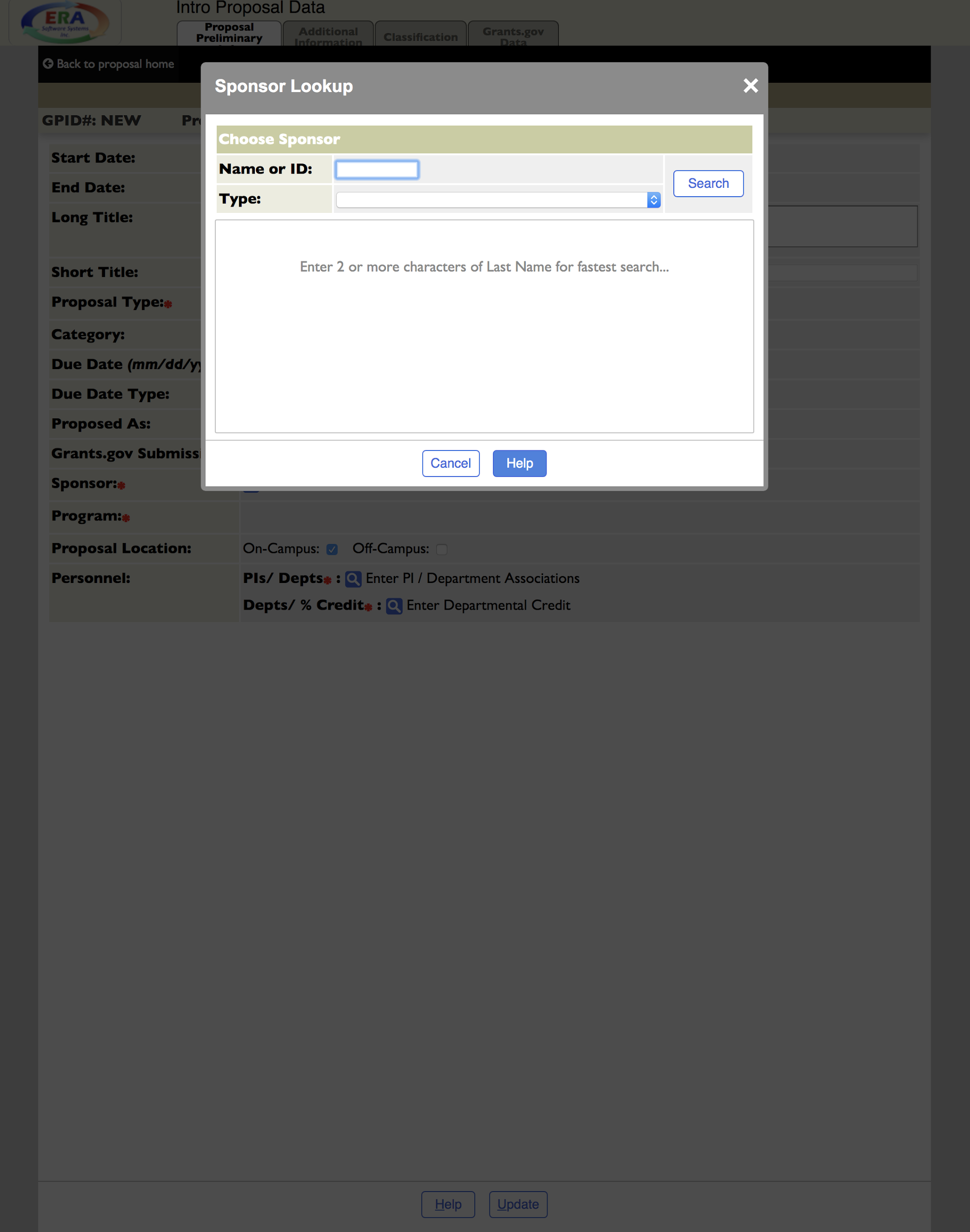 In “Sub Program” popup dropdown, choose type:GEN2 General Program (TDC)GEN3 General Program (No Overhead)GEN5 General Program (Salaries & Fringes ONLY)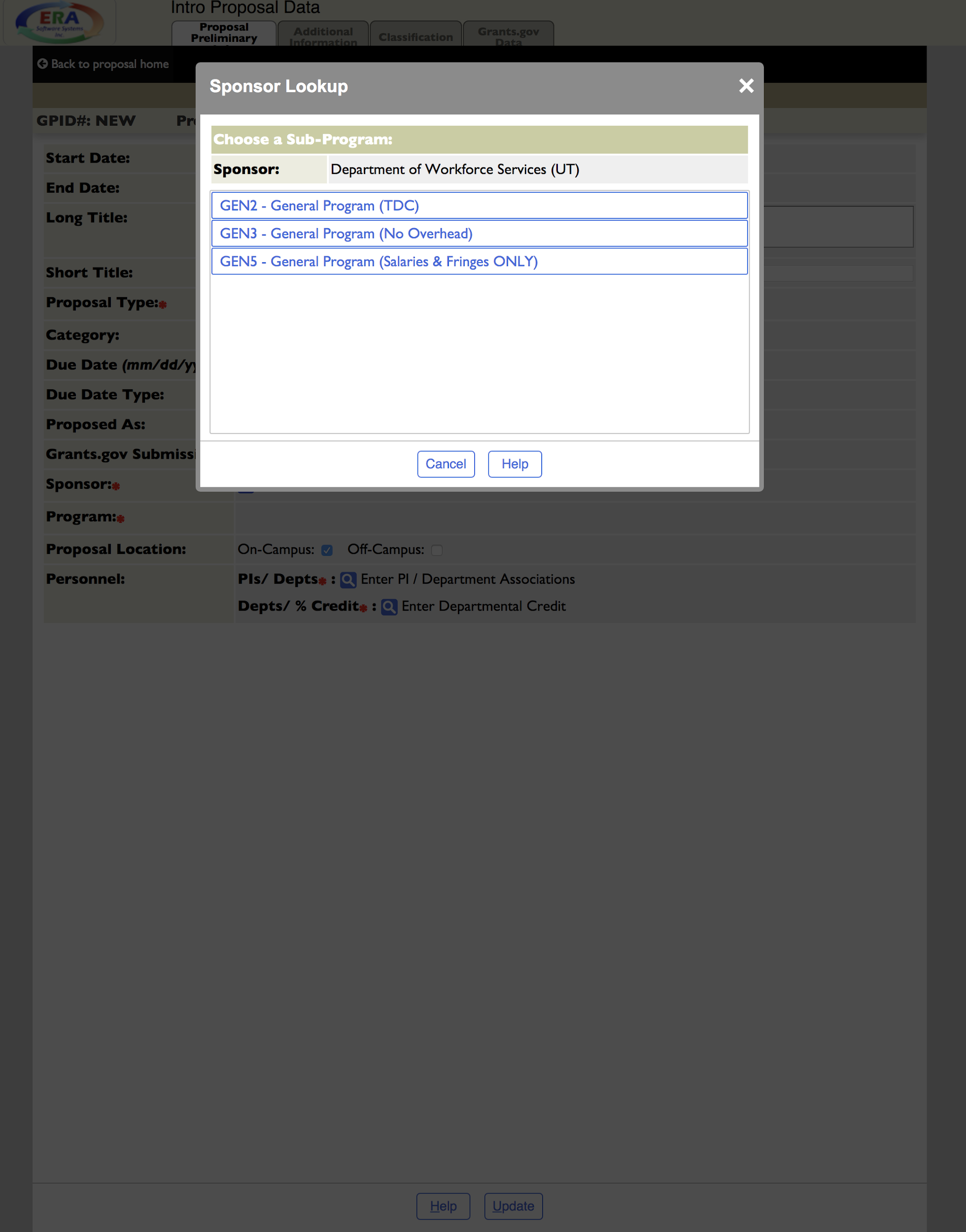 c. UPDATE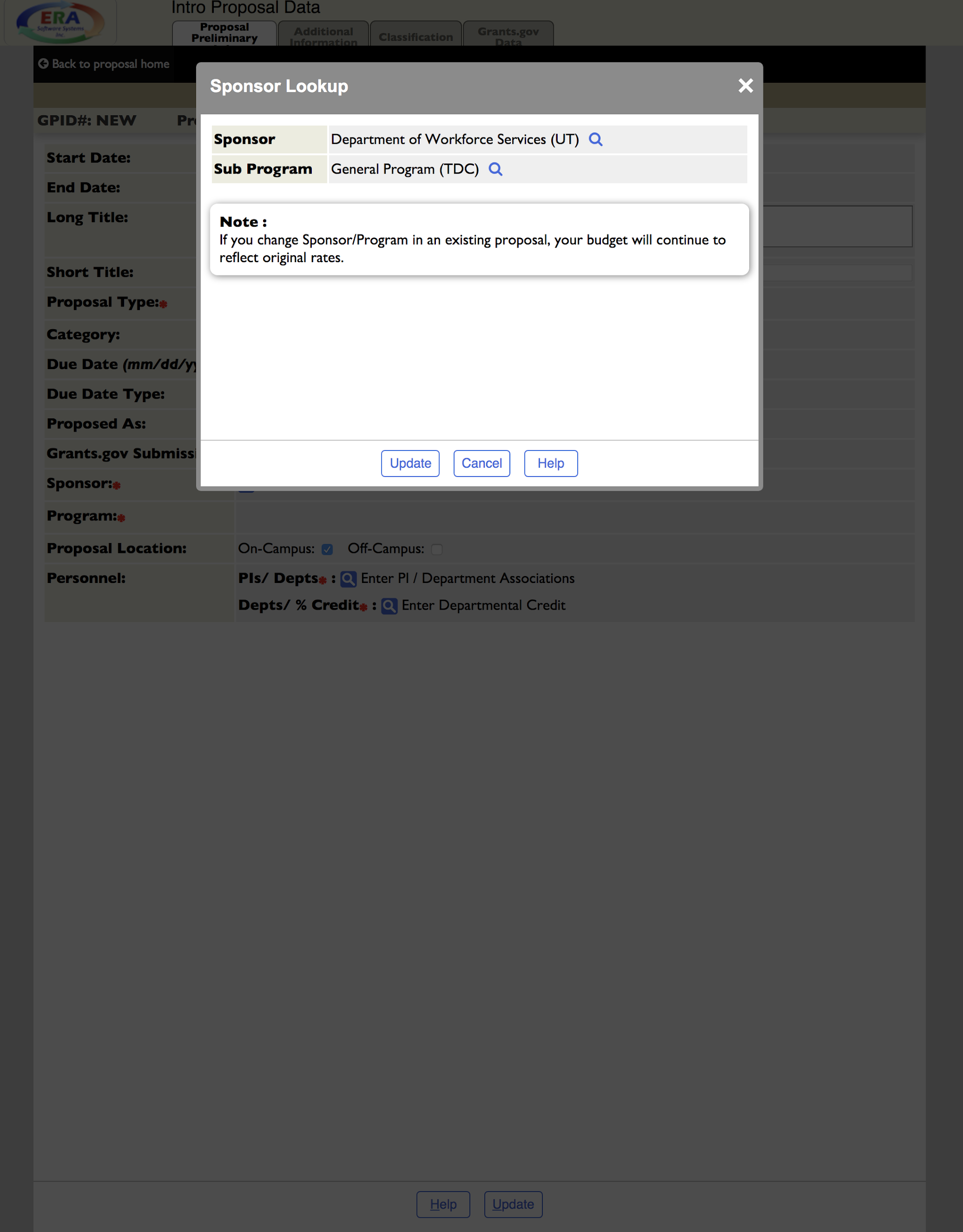 Choose PI: Enter last name and choose correct corresponding name → click UPDATEDepartment will auto-populate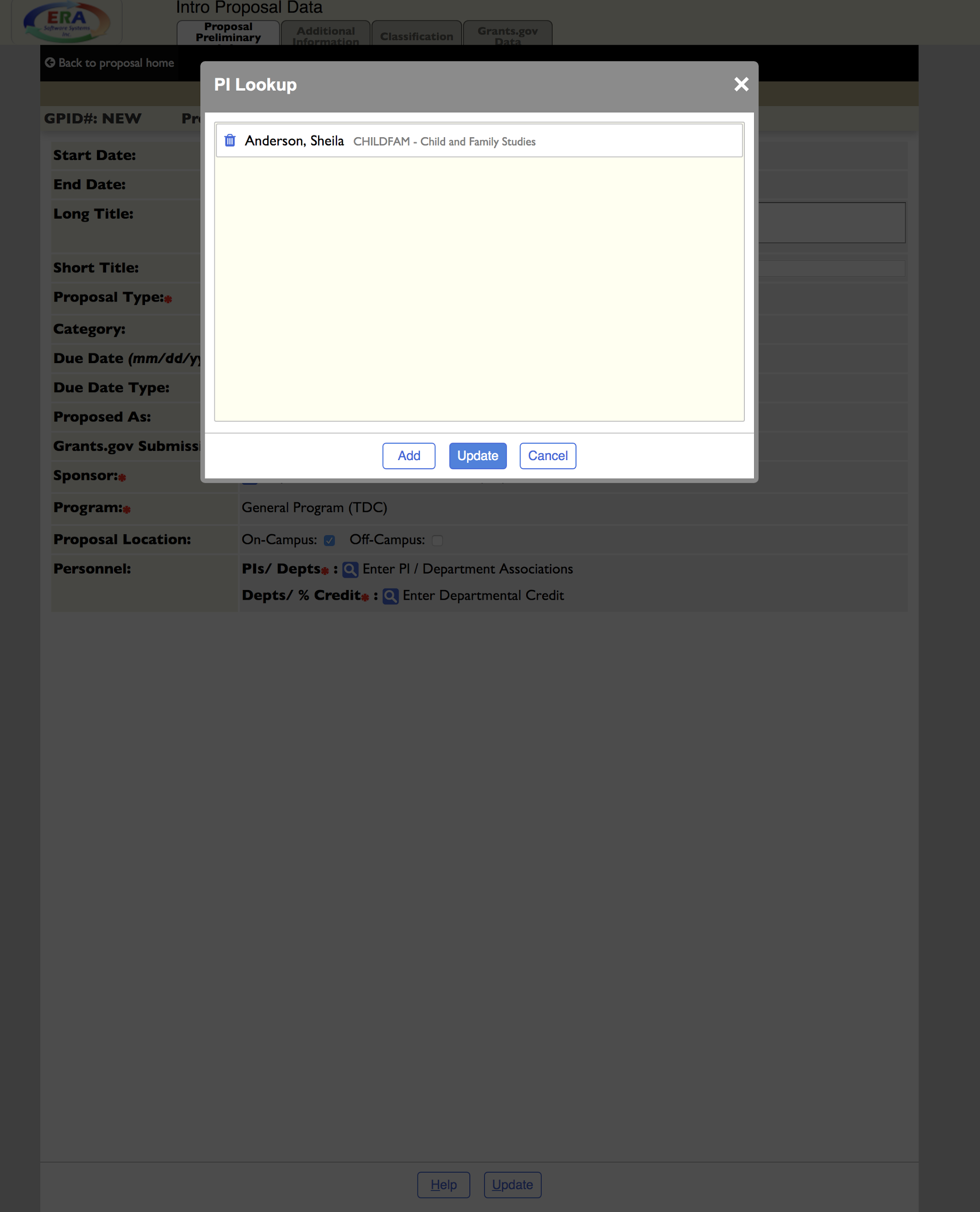 “Classification” tab on top → choose “General Classification” dropdown and enter information in these fields: Category, NSF SciSurvery, Purpose/Function Classification 1 → UPDATE → “OK” on popup message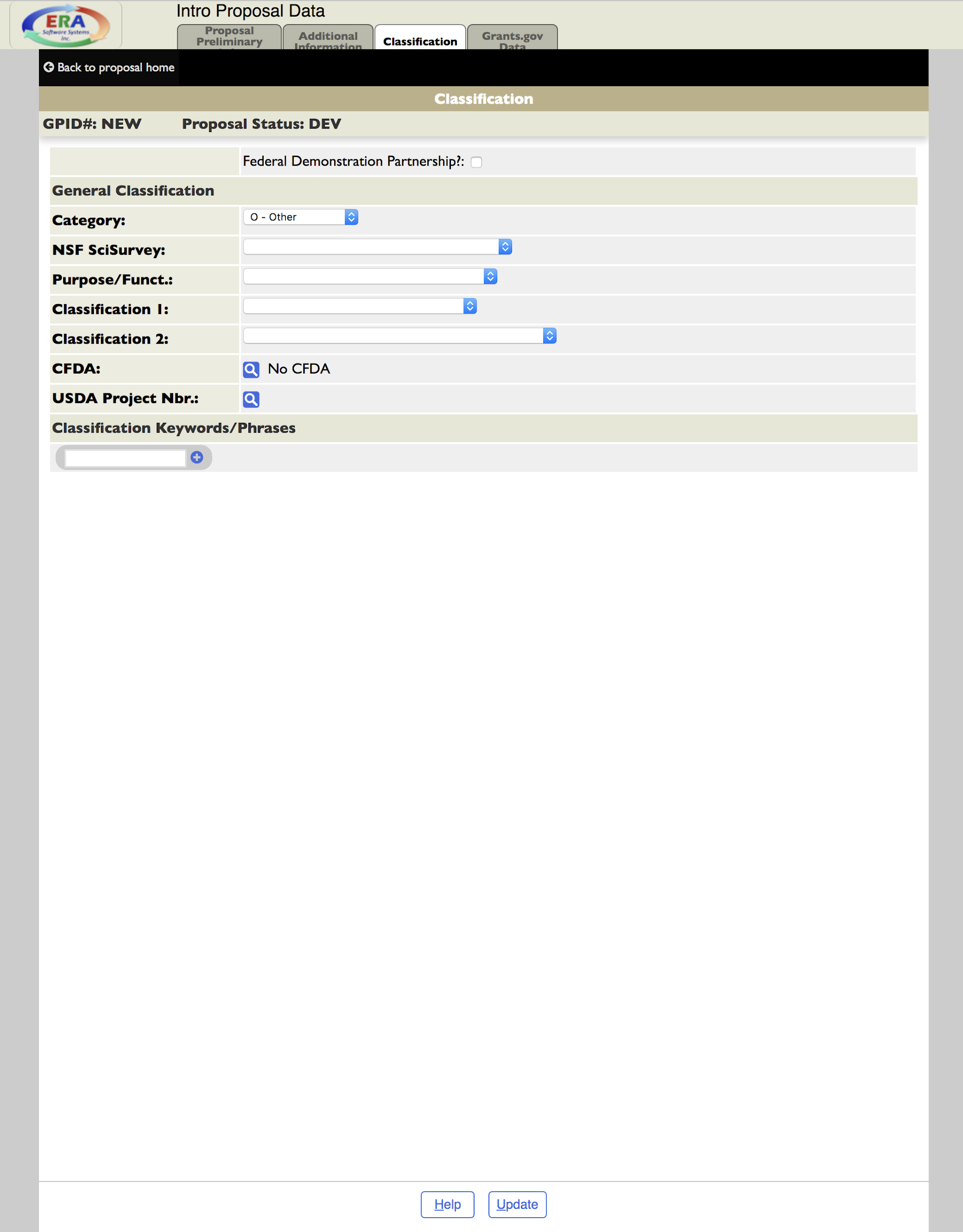 You will now be in Proposal Checklist view“Proposal Information” dropdown → Internal Processing Form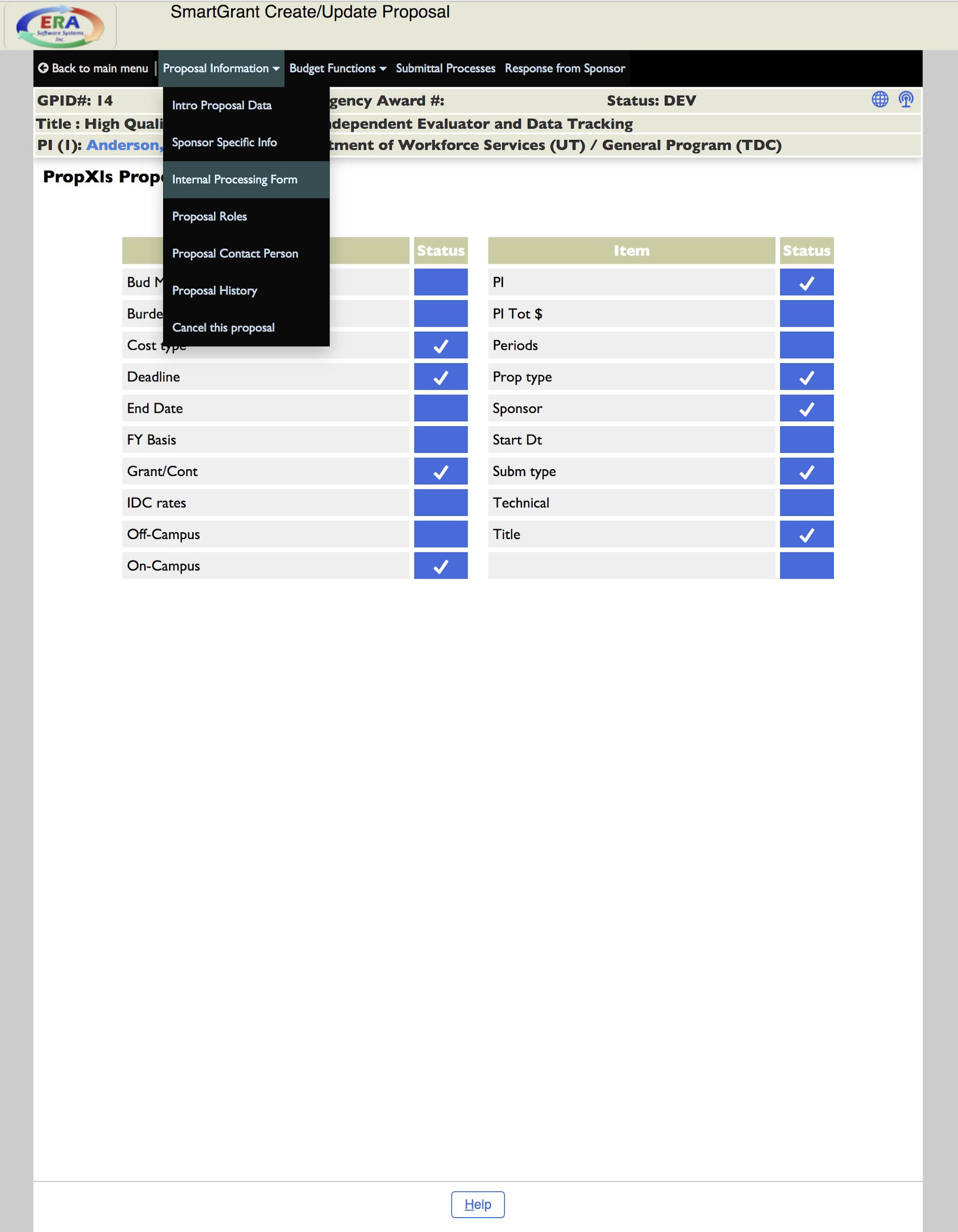 “General” tab: PI will fill out“Additional Resources” tab: PI will fill out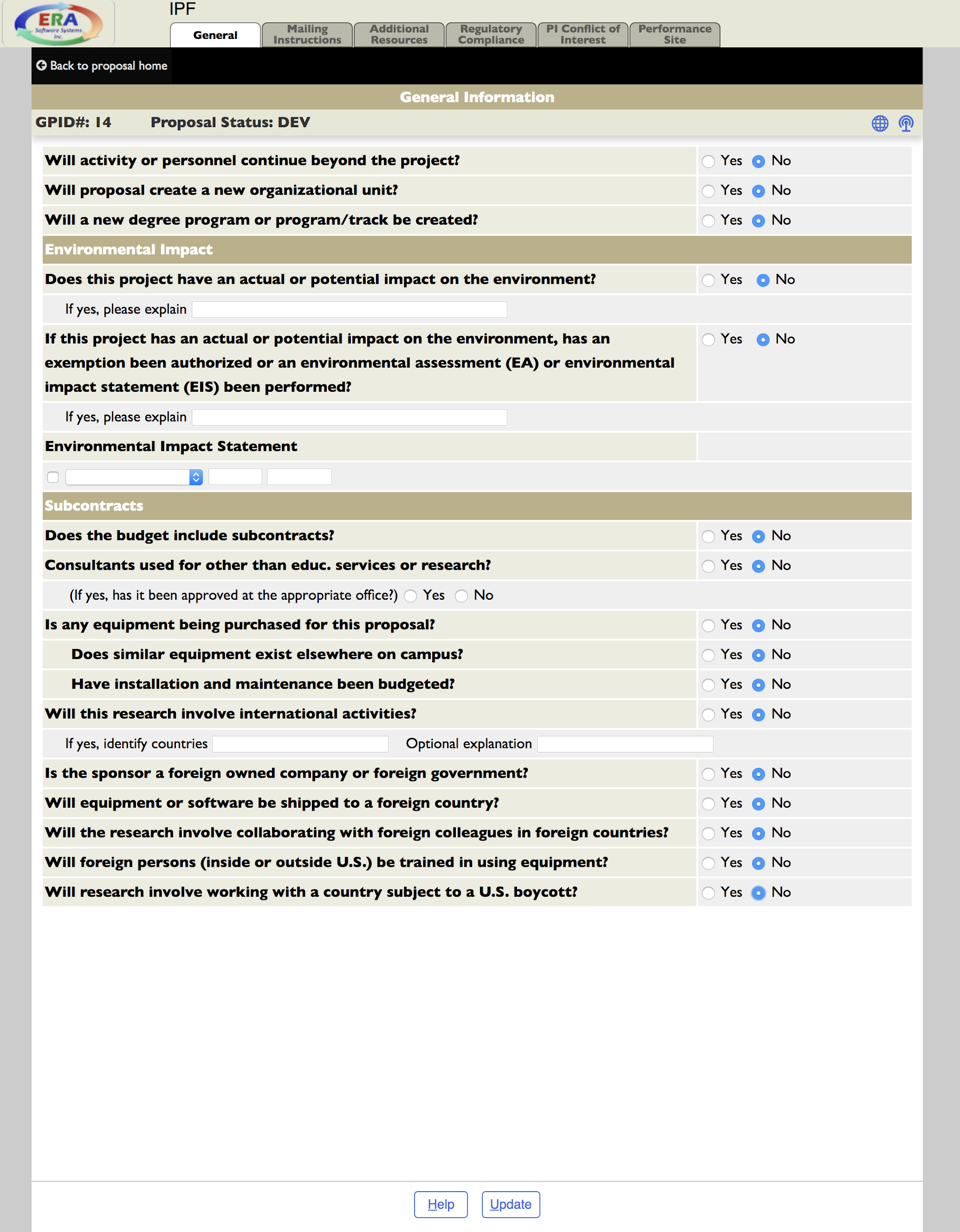 UPDATE → OK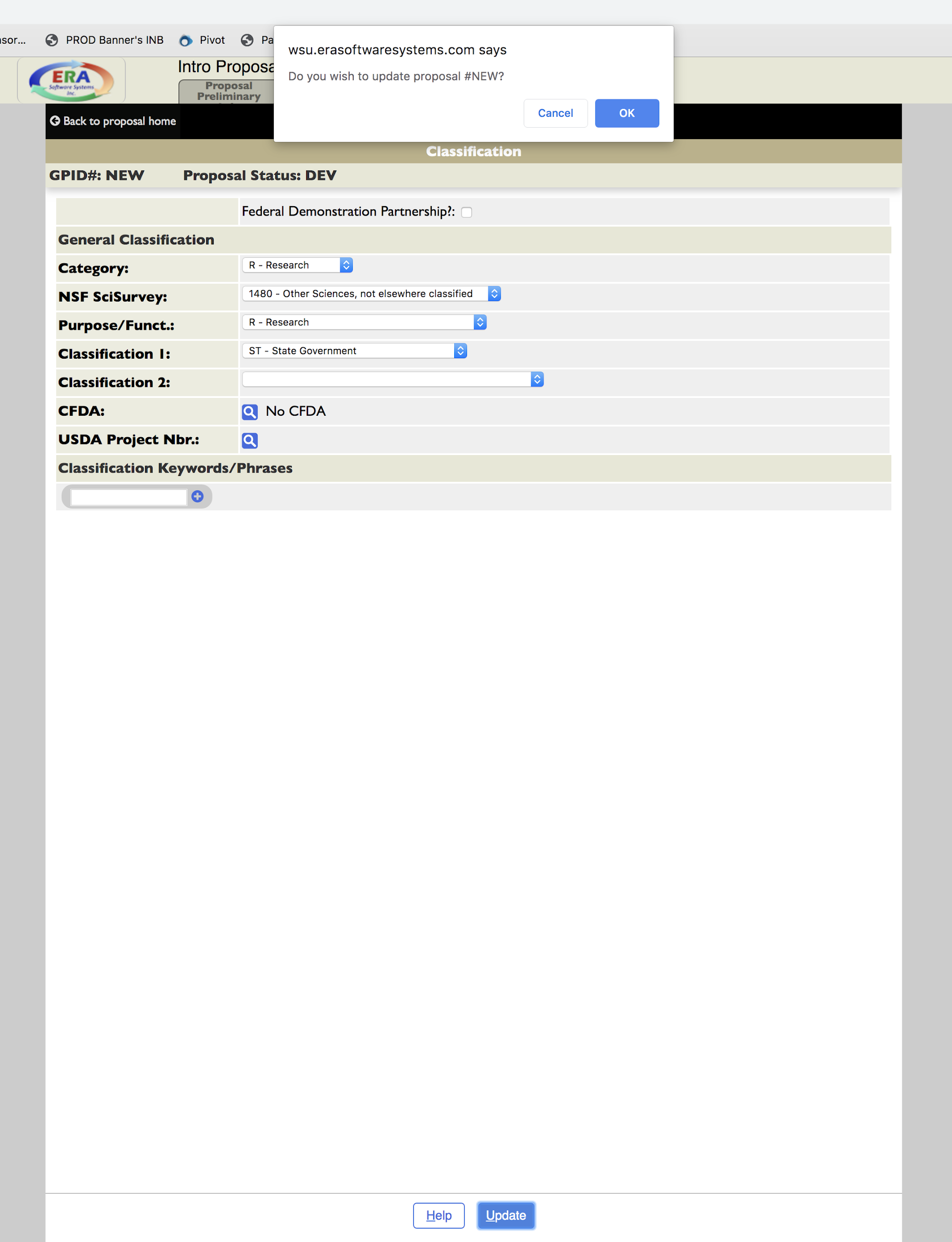 In top left, click “Back to Proposal Home”“Budget Functions” tab → “Budget Prelim Info”Enter Project State DateEnter Project End DateBudget-Period-Dates: If grant is over a year, choose “Manuel Entry” You will now be in Budget Prelim Info viewChoose “F & A Rate Justification” Enter “Comments” will specific percentage if the indirect cost rate is reduced Change F & A Rates in FY-1 and FY-2 to reflect TDC → UPDATE 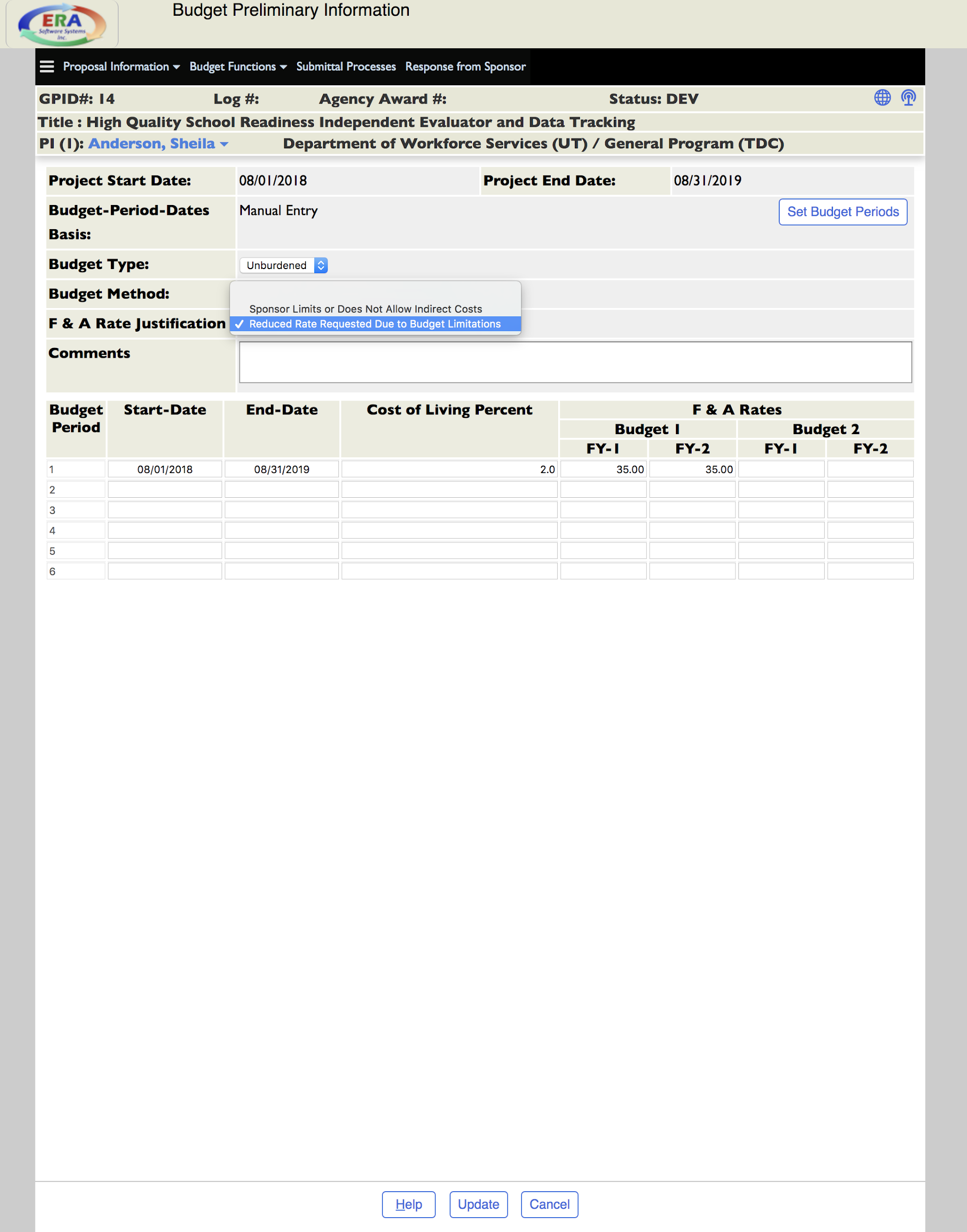 UPDATE“Budget Functions” dropdown → PropXls budgetScroll “Budget” table → click on number in field to enter line items → “Insert Line” To enter wages, choose “PI,” “Senior,” and/or “Other Personnel”Enter information → UPDATETo enter buy-out, enter actual percentage of salary in “Regular” payTo enter non-wages, click on number in field under “Non-Personnel” Enter information → Add Description, if needed → Enter Amount” → UPDATE“Insert Line” to add as many line items as needed → UPDATE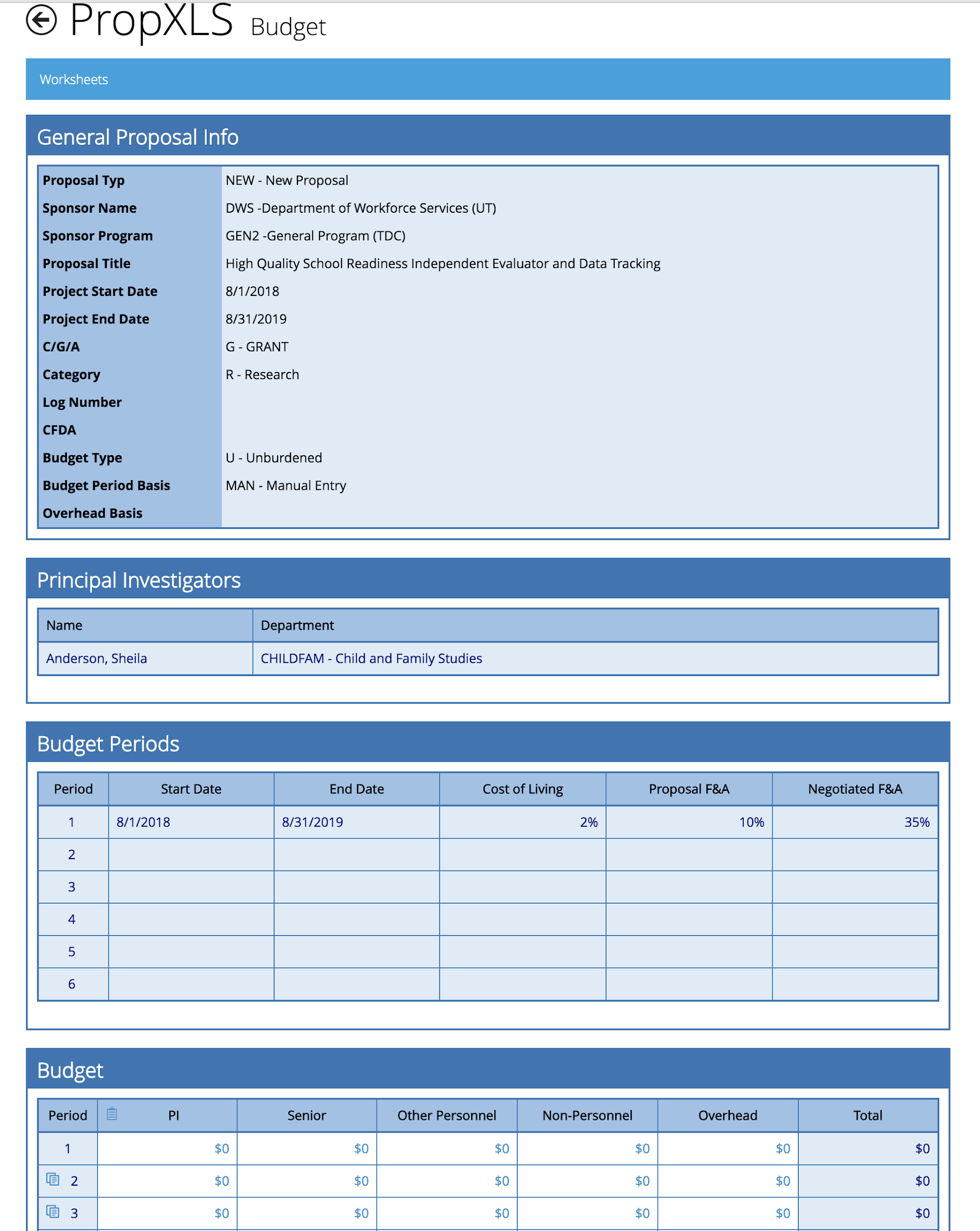 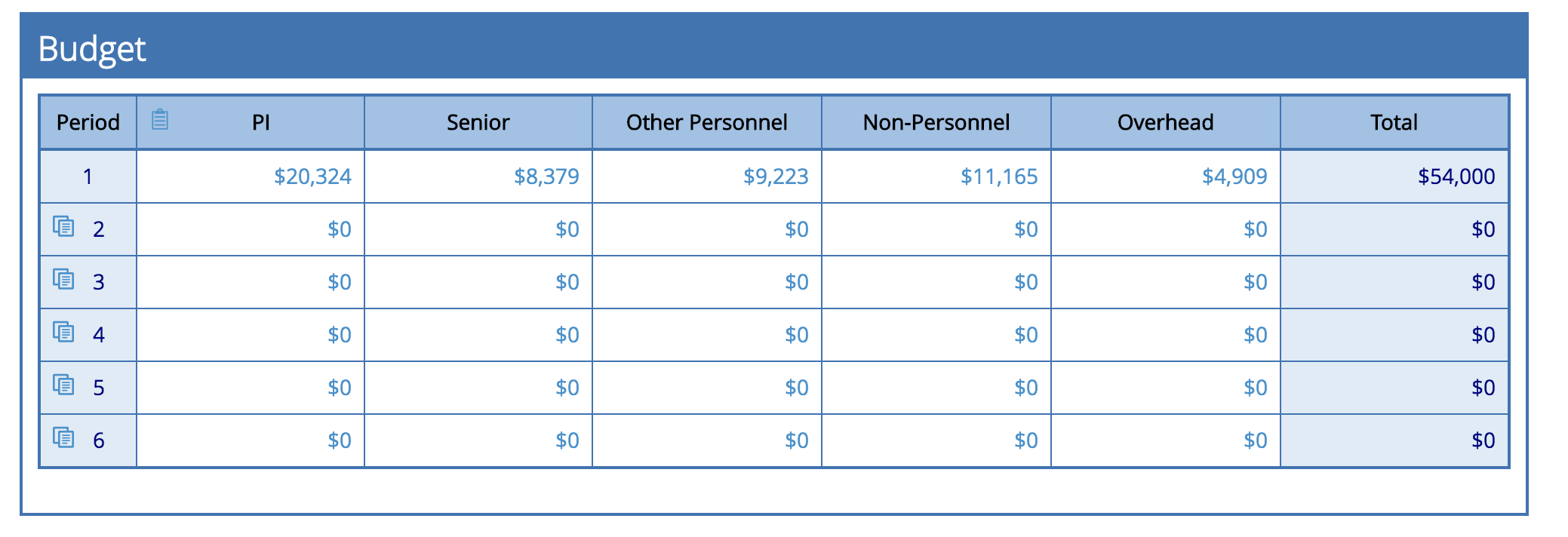 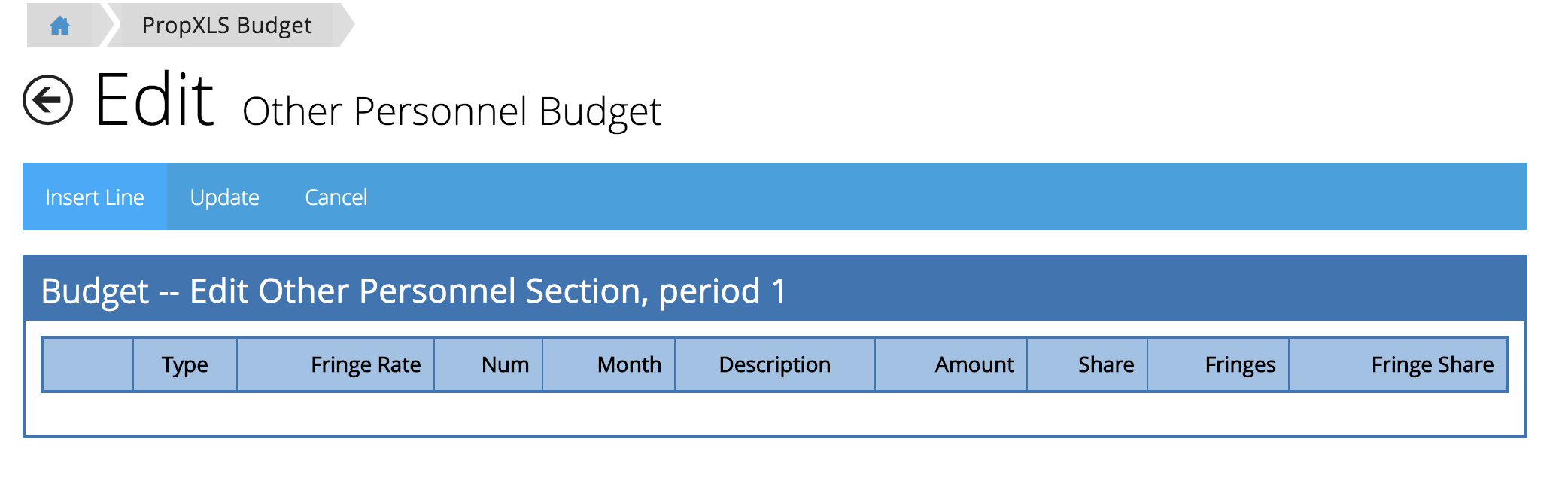 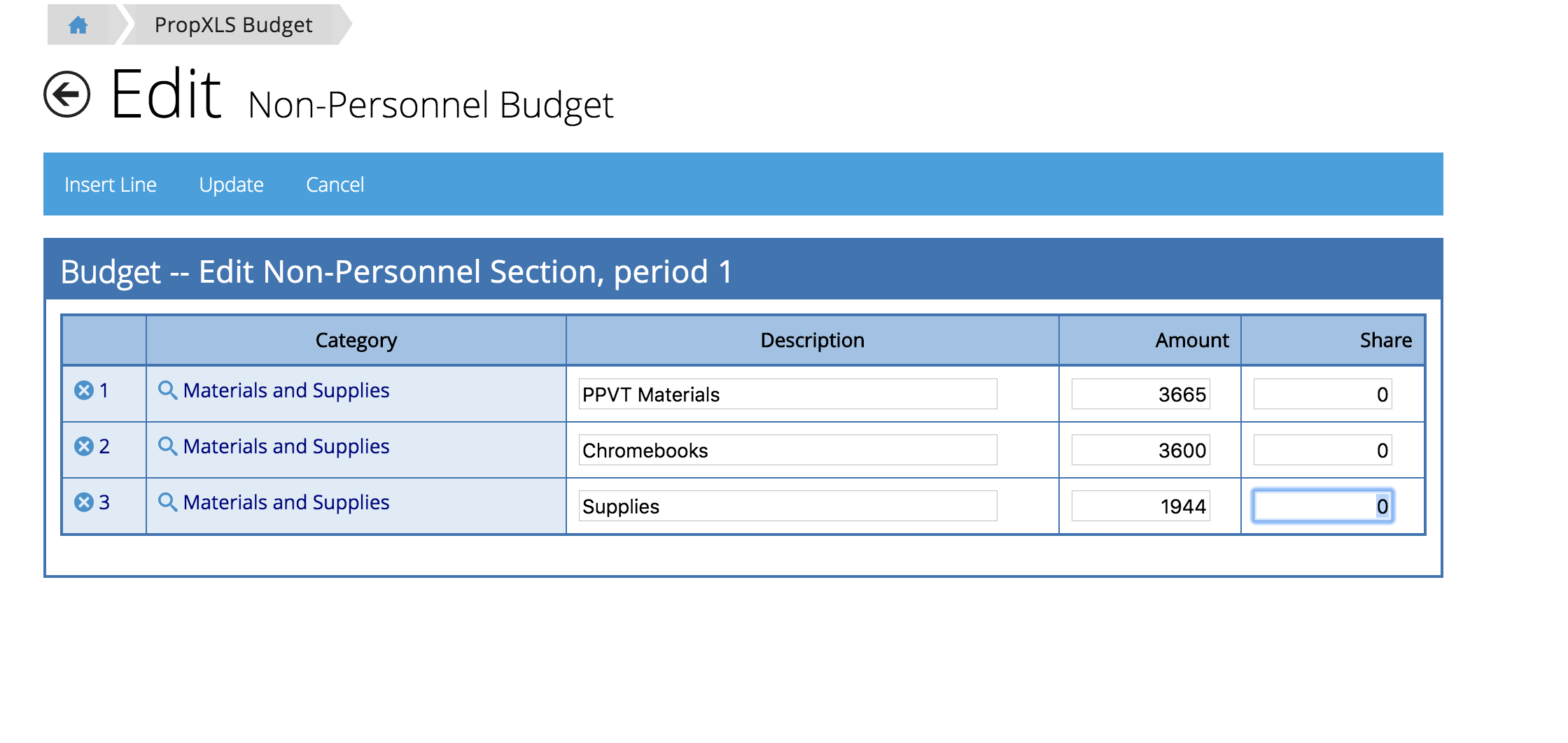 To enter overhead: “Overhead on Directs”  → Enter description, if needed. “Worksheets” on top left: this will show your budget Proposal Spreadsheet → Exit → Back arrow in program to left of “Edit”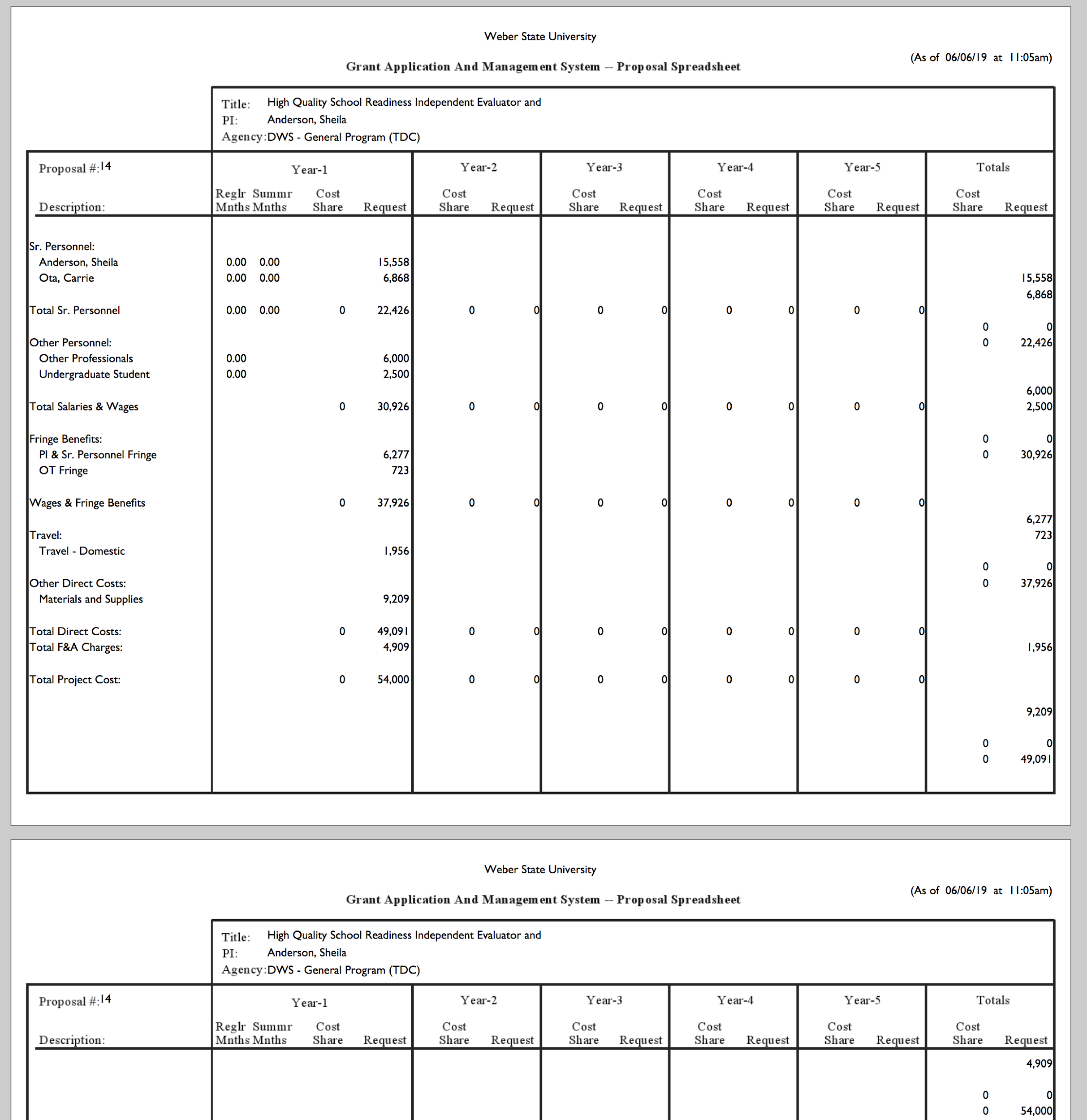 Submittal Processes → Print Forms → OK: brings you to Sponsors Forms page → Back to Proposal Home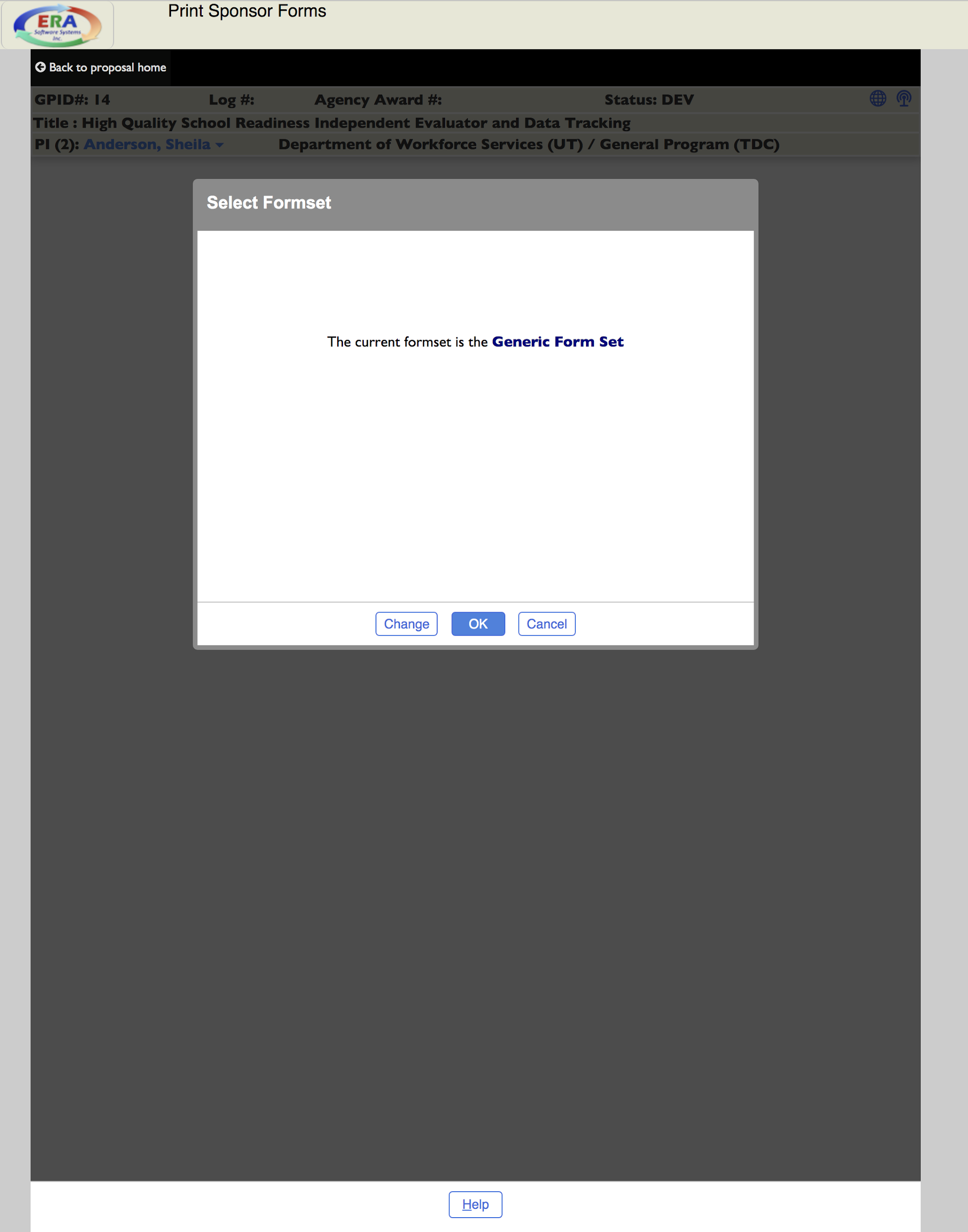 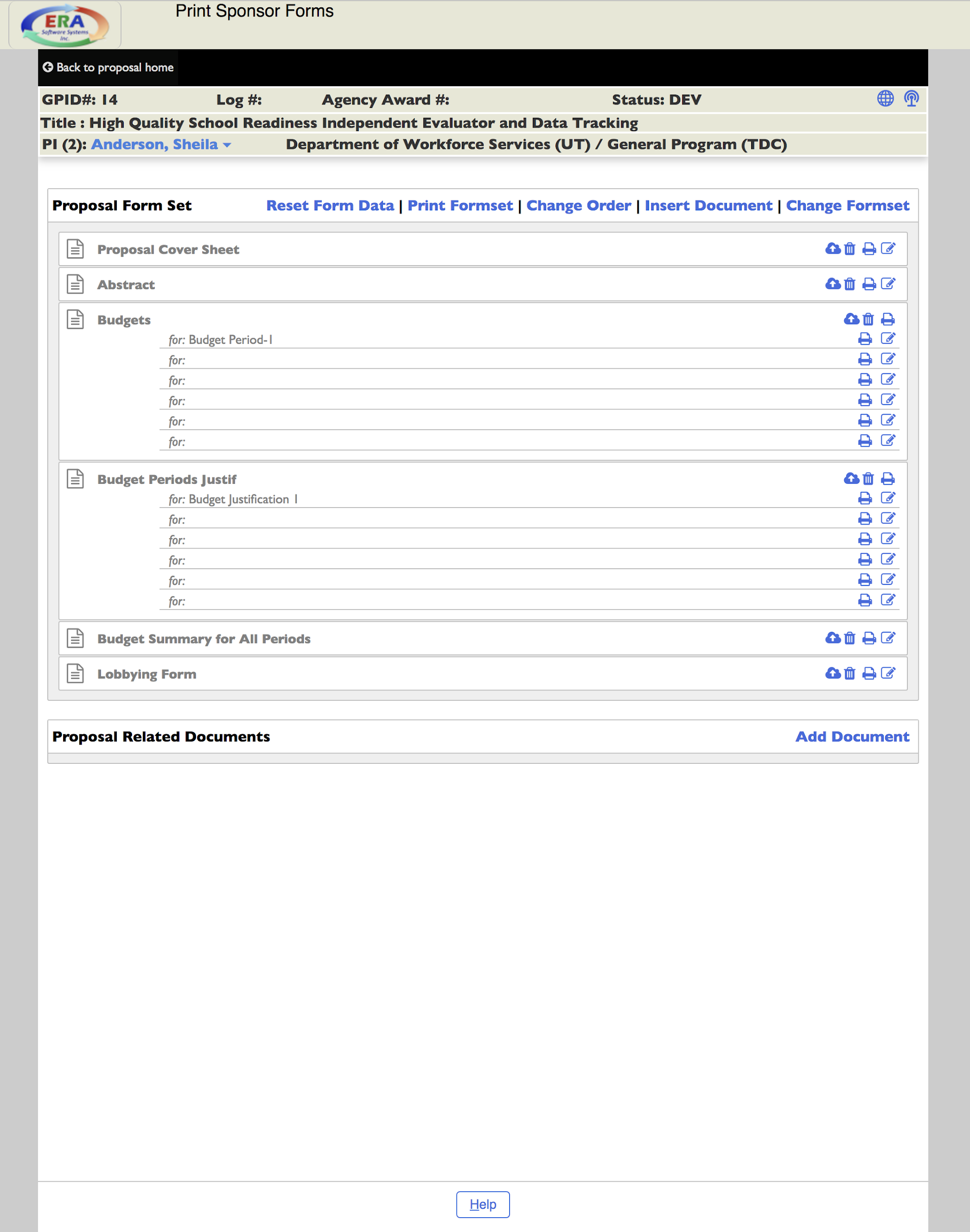 Submittal Process → Online Routing → Start online routing: will show the routing status as “Completed”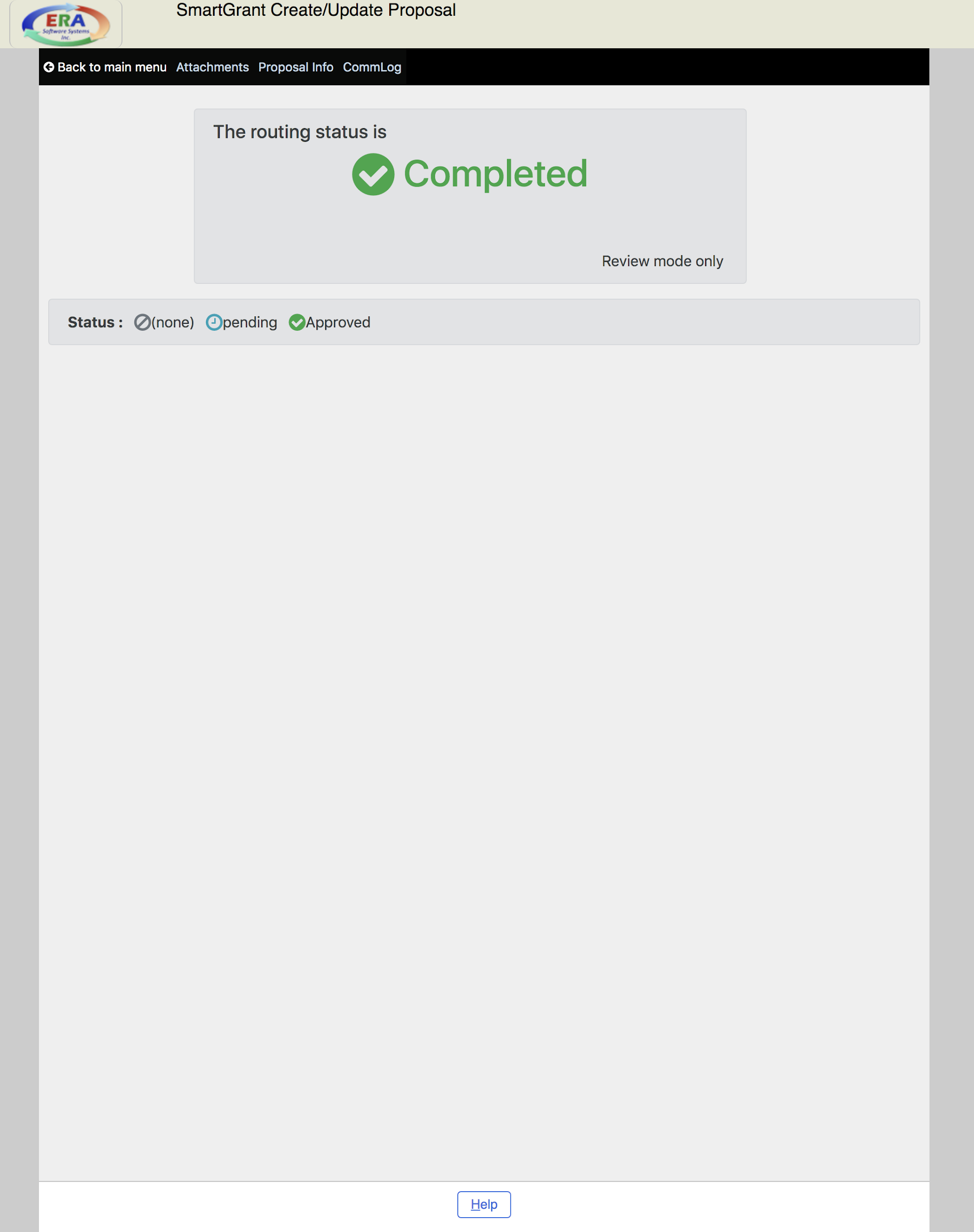 Submission to Sponsor → Select “Authorized Rep” with your name → Update → OKStatus: SUBM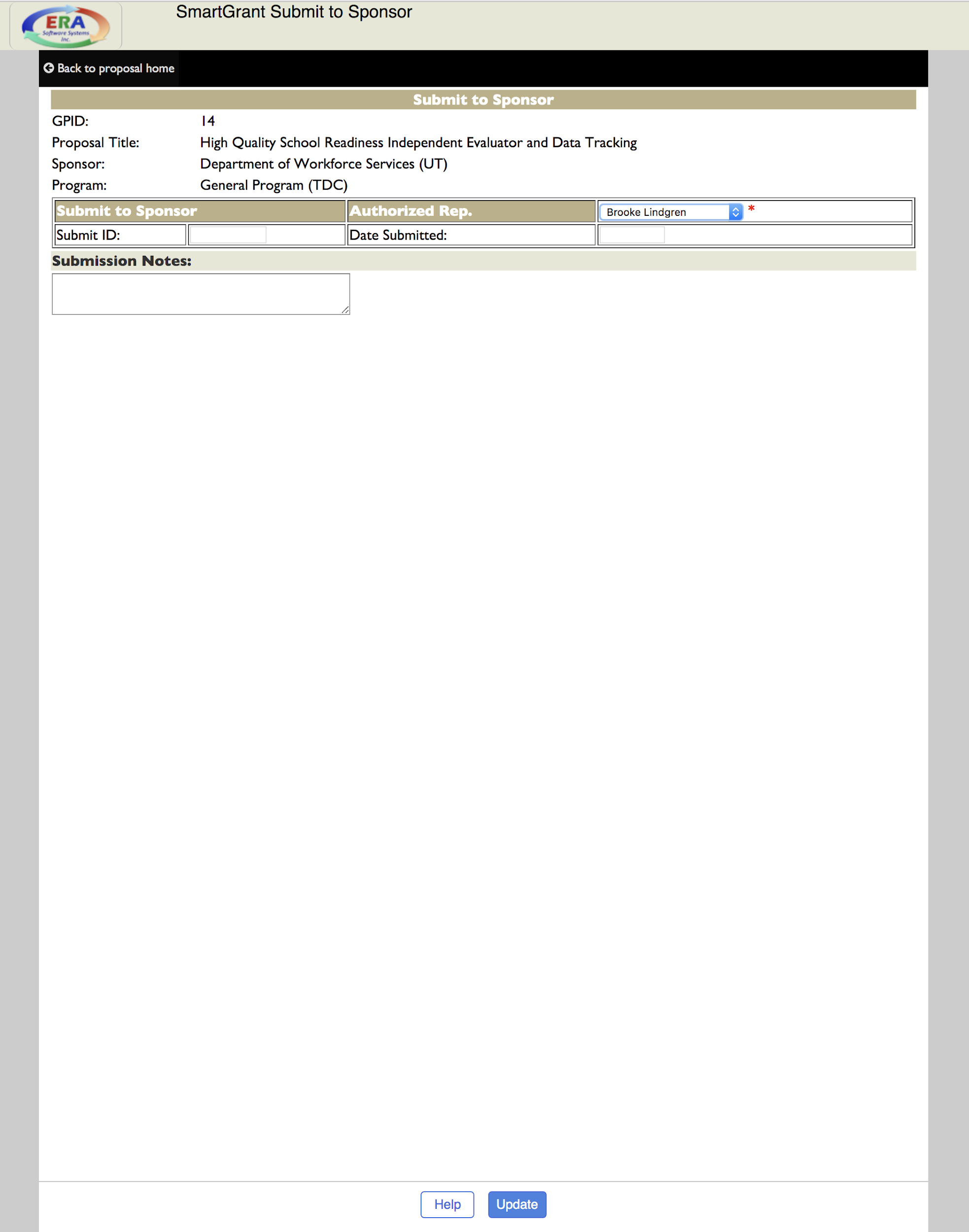 To award, go to tab “Response from Sponsor” → Select from “Sponsor Reply” dropdownSelect Form Number of Accounts to be UsedUnder Current Sponsor Obligation, enter “Sponsor ID” (this is the grant number for old projects) → UPDATEIn Award Profile Review, the award status will show FUNDED → Back to proposal home → Back to Main menuPOST-AWARDTO MONITOR BUDGETS, MANAGE COMMUNICATIONS, AND ROUTE TO ACCOUNTINGTop menu bar “Award Functions” → Update Awards → List Awards → ListFind current working award to complete post-award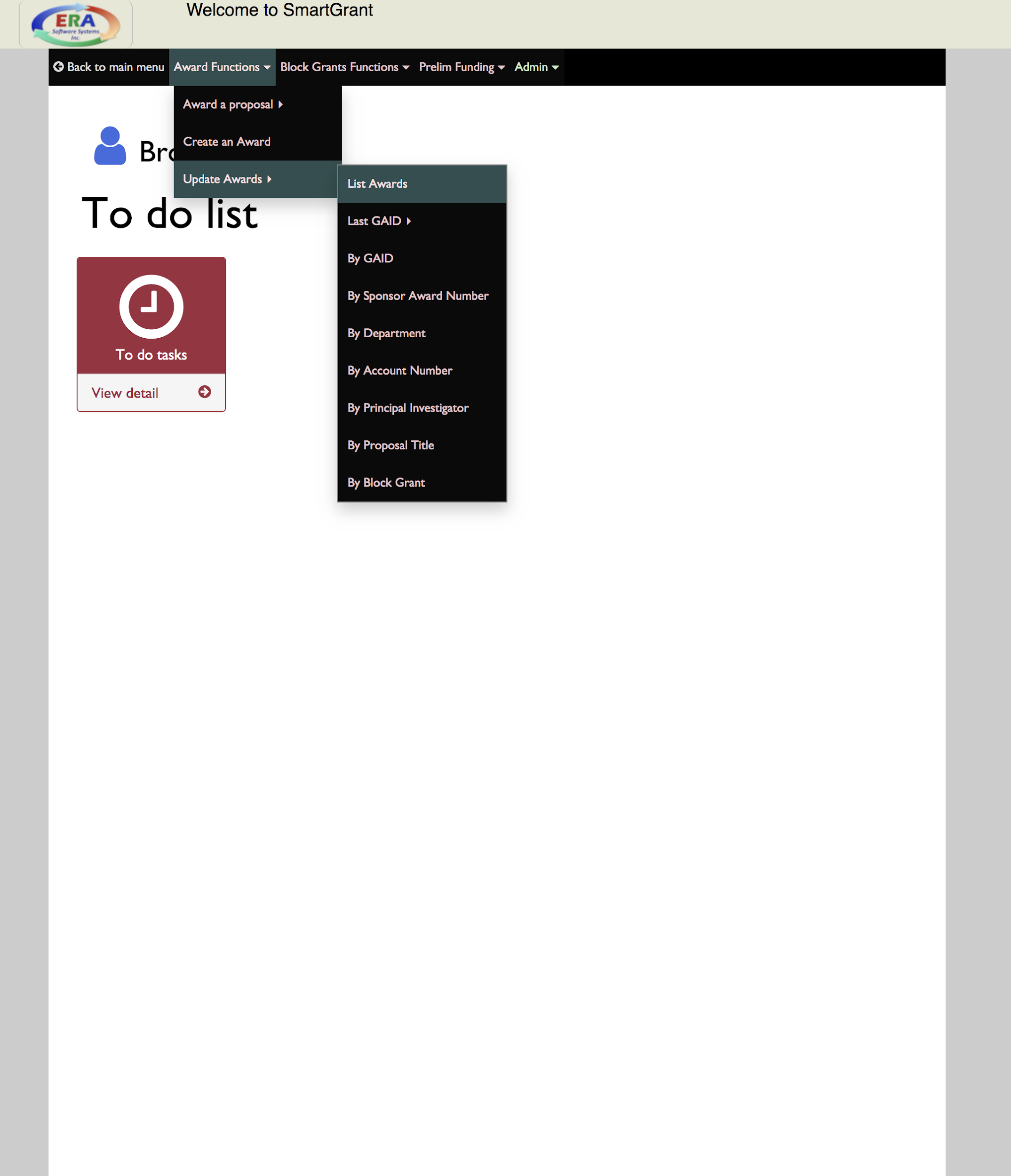 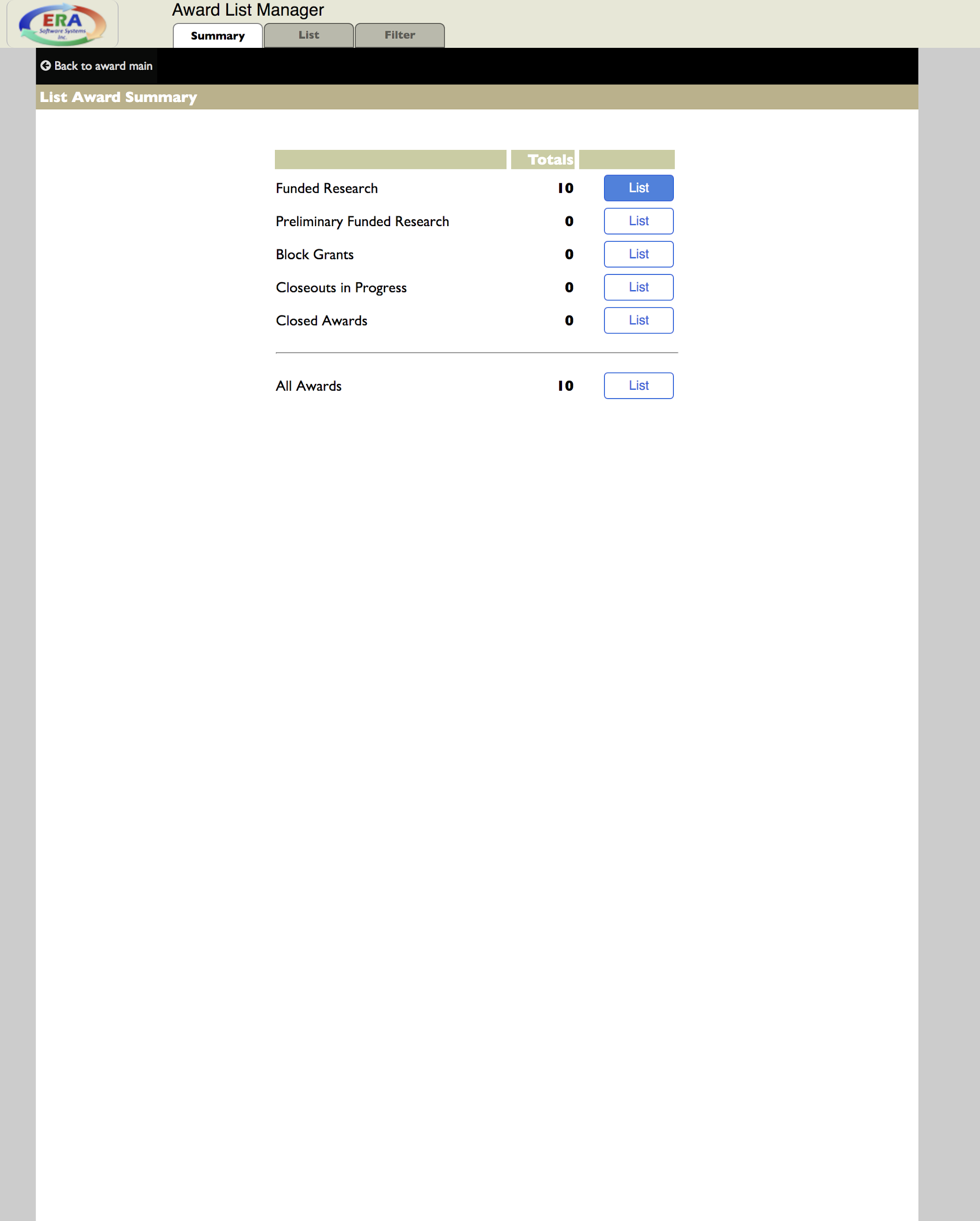 On worksheet tabs, “Internal Contact” → Close, External Contacts → Close, Deliverables → Close, Terms & Conditions → UPDATE → Close, Compliance and Disclosures → Cancel, Classification → CancelTop menu bar, “NOA/MOA” → Generate NOA/MOA → close popup windowTop menu bar “Accounting” → Add New IndexAccount Number: enter Index NumberAccount Type: Master-ACCTDepartment: select department, not collegeF & A Rates: enter Actual, Allowed, Negotiated: always 35%, Use RateF&A Basis: select from dropdown Budget Method: ABR Rule 1→ UPDATE Top menu bar “Accounting” → Budget ChangesBudget Changes → Initial BudgetPull Proposal → Request Approval → OKRevision Approval → Signature → Drop down menu: Approve → UPDATE At this point, Accounting will approve budget. Once approved: POST → OKTo ensure the award posted: Continue → Back to Award → History Log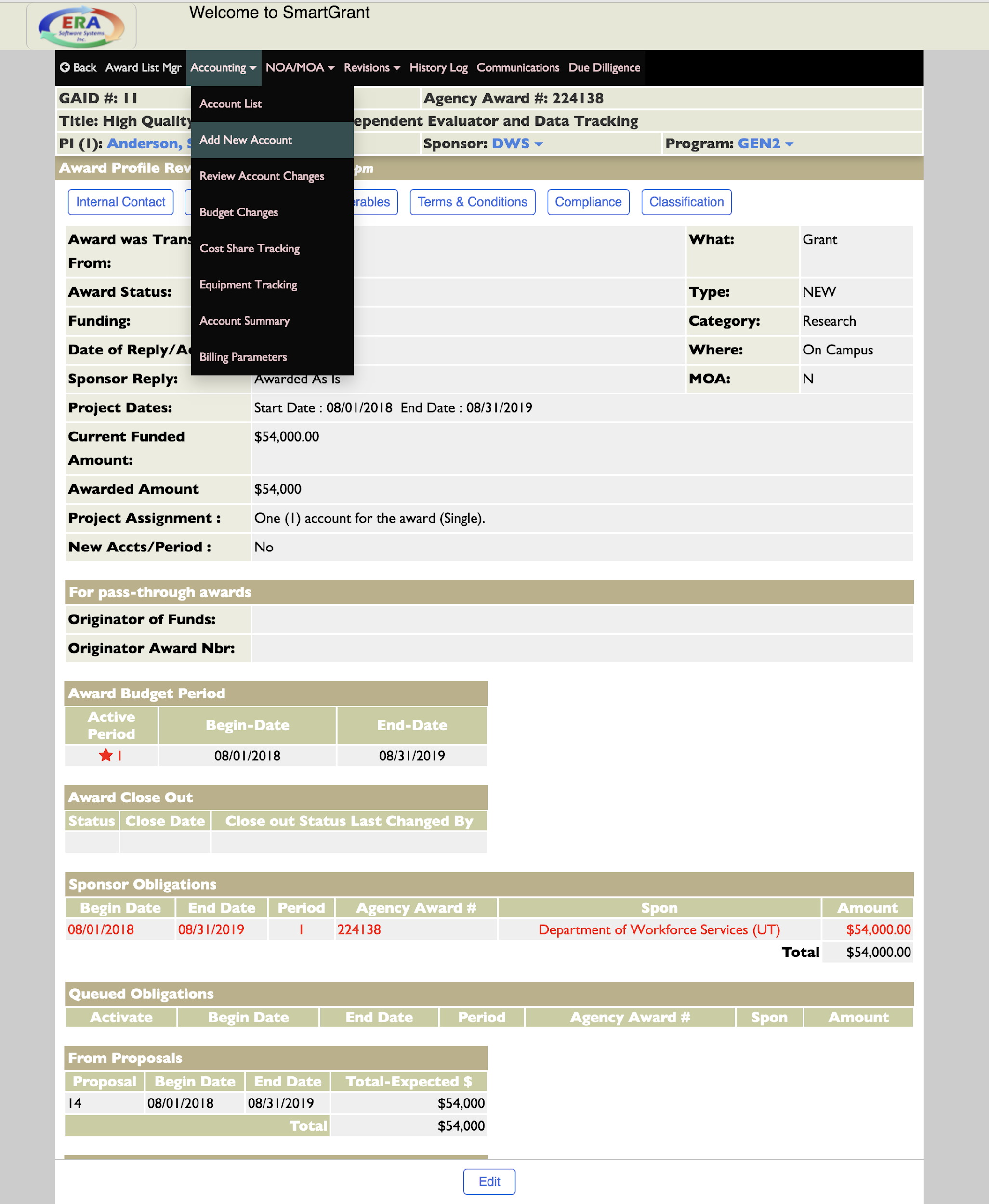 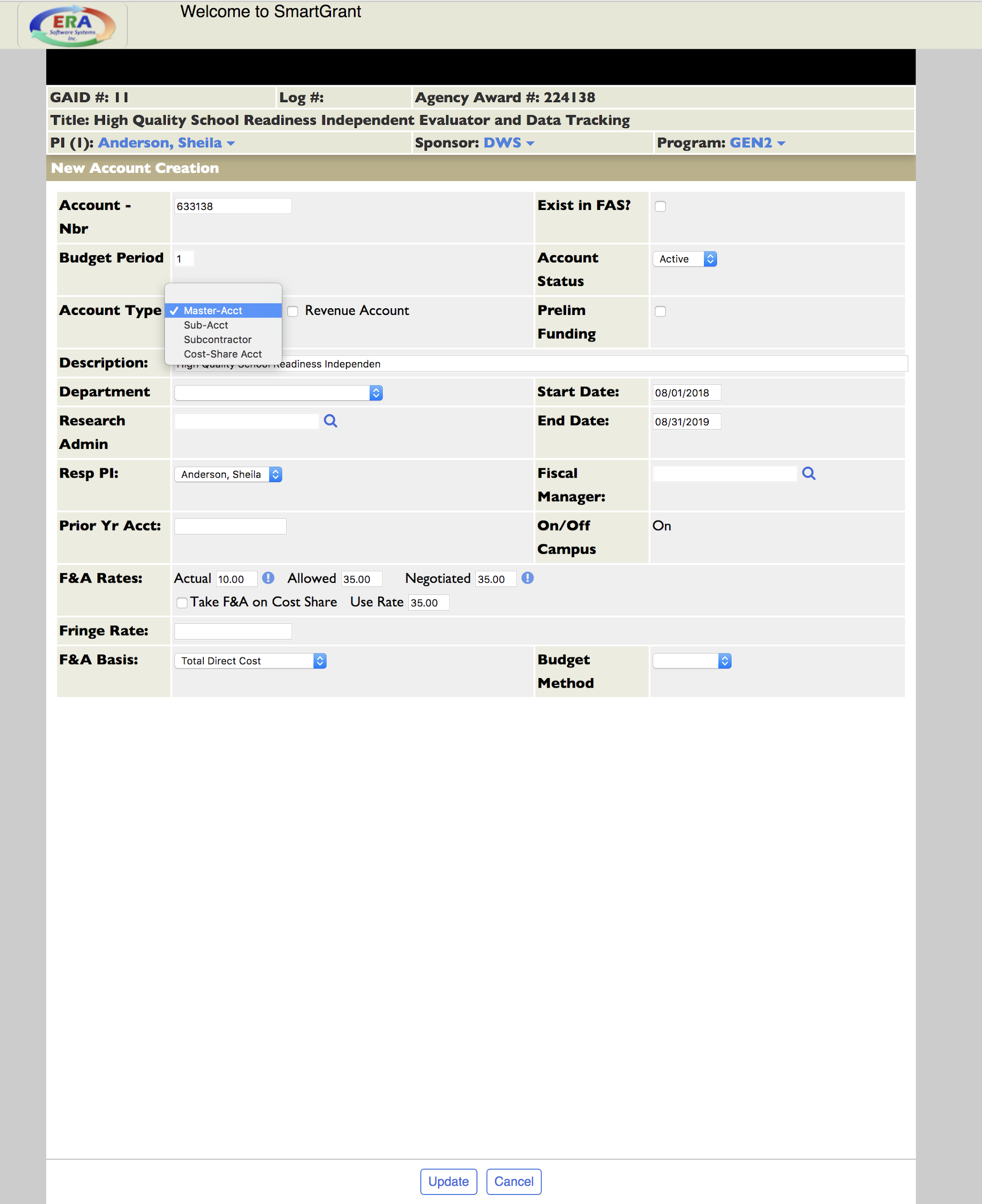 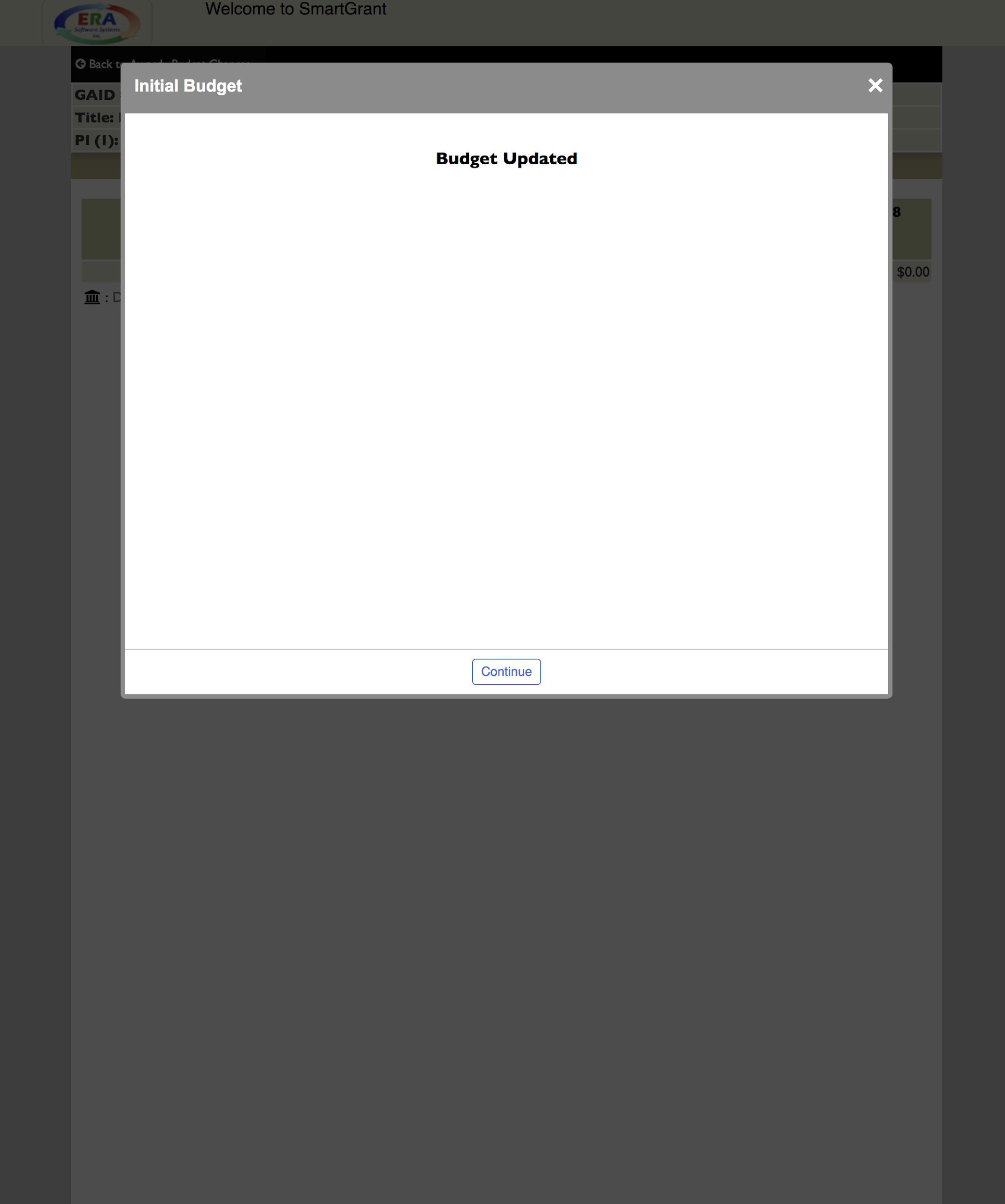 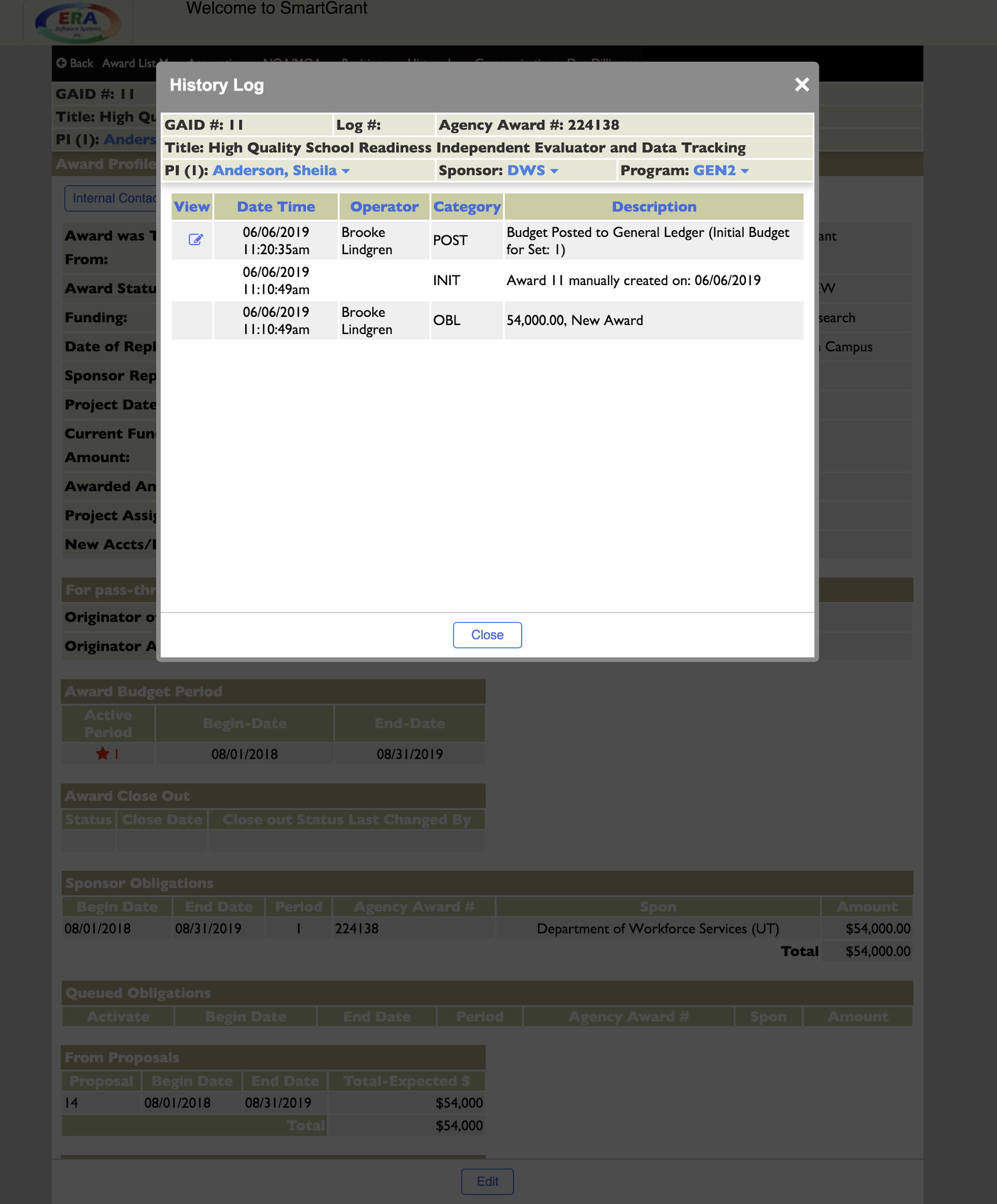 